Publicado en Santo Domingo, República Dominicana el 27/01/2023 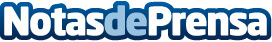 El equilibrio entre el físico y el bienestar: la práctica de la cirujana plástica, Yily De Los SantosLas pacientes de la Dra. Yily De Los Santos, son bellas por fuera y seguras por dentro. La cirujana plástica de República Dominicana consigue encontrar el equilibrio entre el cambio físico y el bienestar emocionalDatos de contacto:Yily De Los Santos809.622.5720Nota de prensa publicada en: https://www.notasdeprensa.es/el-equilibrio-entre-el-fisico-y-el-bienestar Categorias: Internacional Medicina Belleza http://www.notasdeprensa.es